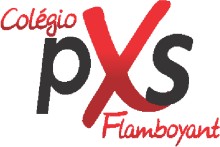 Cronograma P1 – 4º Bimestre       Goiânia, 21 de Outubro de 2022.Senhores Pais ou Responsáveis, Informamos-lhes os cronogramas das provas da P1 do 4º Bimestre, sendo estas das disciplinas de Gramática, Literatura, Filosofia e Química, a serem realizadas no dia 21 de Outubro (sexta-feira).1ª SÉRIE21/10 – Gramática (Sexta-Feira): (Professor Michelle) – Complemento verbal, Complemento nominal,  Predicativo do sujeito, Adjunto adnominal, Adjunto adverbial. 21/10 – Literatura (Sexta-Feira): (Professora César) – Quinhentismo e Barroco21/10 – Filosofia (Sexta-Feira): Professor Marlon) – Filosofia cristã21/10 – Química (Sexta-Feira): (Professor Iury) – Química descritiva21/10 – Química (Sexta-Feira): (Professor Mário) – Funções inorgânicos, Bases e Sais